Sample Course Outline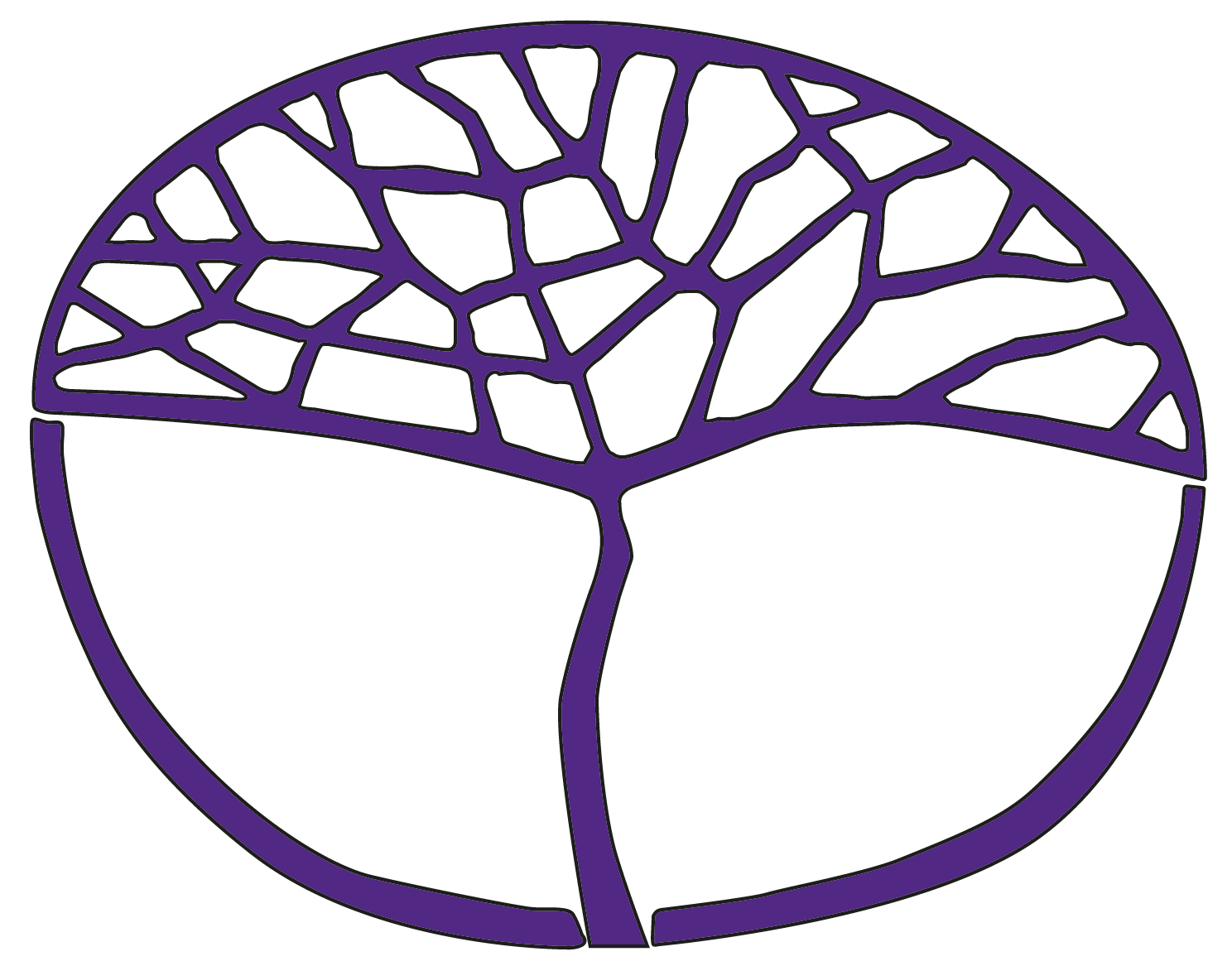 Religion and LifeFoundation Year 11Acknowledgement of CountryKaya. The School Curriculum and Standards Authority (the Authority) acknowledges that our offices are on Whadjuk Noongar boodjar and that we deliver our services on the country of many traditional custodians and language groups throughout Western Australia. The Authority acknowledges the traditional custodians throughout Western Australia and their continuing connection to land, waters and community. We offer our respect to Elders past and present.Copyright© School Curriculum and Standards Authority, 2023This document – apart from any third-party copyright material contained in it – may be freely copied, or communicated on an intranet, for non-commercial purposes in educational institutions, provided that the School Curriculum and Standards Authority (the Authority) is acknowledged as the copyright owner, and that the Authority’s moral rights are not infringed.Copying or communication for any other purpose can be done only within the terms of the Copyright Act 1968 or with prior written permission of the Authority. Copying or communication of any third-party copyright material can be done only within the terms of the Copyright Act 1968 or with permission of the copyright owners.Any content in this document that has been derived from the Australian Curriculum may be used under the terms of the Creative Commons Attribution 4.0 International licence.DisclaimerAny resources such as texts, websites and so on that may be referred to in this document are provided as examples of resources that teachers can use to support their learning programs. Their inclusion does not imply that they are mandatory or that they are the only resources relevant to the course. Teachers must exercise their professional judgement as to the appropriateness of any they may wish to use.Sample Course OutlineReligion and Life – Foundation Year 11Semester 1 – Unit 1This outline develops the content from Unit 1 and Unit 2 which deals with people and religion and religion and society. Typically, teachers will focus on one religion for both units but may take the opportunity to study more than one religion when addressing a particular syllabus content point.Semester 2 – Unit 2WeekSyllabusKey teaching points1–4Religionthe meaning of the term religionkey features commonly found in religionsTerms and conceptsrecognise and use subject-specific terminologyQuestioning and researchingselect and use a suitable method for recording information and/or dataCommunicating and reflectinguse suitable formats to communicate ideas or understandings for a set purpose and audienceIntroductionintroduce the course and clarify the literacy and numeracy dimension of the learning in the courseoverview the structure of the course, focusing on content organisers and how the course is assessed, including each assessment typeintroduce the focus of Unit 1conduct a beginning of the unit activity, identifying where possible:student interestslearning needsany questions students may have about the courseopportunities for developing a positive climate and culture for learningThe meaning of the term religionpresent a range of definitions for the term religionconstruct a suitable classroom definition for the term religionproduce a summary statement explaining, illustrated with examples, what the term religion means and create a word cloud (formative assessment)Key features of religionbrainstorm what some key features of a religion may beintroduce, discuss and give examples of common features found in religionsteachingspracticespeoplestoryidentify why these features may be important for learning about religionintroduce and model the use of a method for recording information about key features commonly found in religionsrecall and review techniques for writing sentences that summarise information record definitions of key words in a word bank practice using paragraph writing scaffold to explain some of the key features commonly found in religions (formative assessment)5–7Search for meaningwhy people follow a religionTerms and conceptsrecognise and use subject-specific terminology Questioning and researchingselect and use a suitable method for recording information and/or dataCommunicating and reflectingreflect on learning and identify new understandingsuse suitable formats to communicate ideas or understandings for a set purpose and audiencesupport conclusions based on the use of evidenceFollowing a religionidentify what following a religion may look likeexplore the role religion plays in the lives of those people who choose to follow a religion, for example:what following a religion looks like to them on a daily basiswhat they find easy or difficult about following their religionrecord definitions of key words in a word bankgenerate a list of categories that can be used to group different ways people follow a religion, for example, routines, attitudes, behaviour, etc.introduce the idea of a personal journey and how this analogy can be used to describe how a person follows a religionFollowers of a religioninvite people from within or outside the school community to talk to students about why they follow a religionprovide a template for students to record what they hear and note during these presentationsReflecting on learningconsider why reflecting on learning is important and recall examples of how to reflect on learningintroduce and model a technique for reflecting on learning and identify new understandingsreview, reflect on and then summarise what was learnt from the presentationidentify where the views presented were similar and where they differed Communicating understandingsrecall and review techniques for creating a visual organiser to communicate informationconstruct a visual organiser to communicate findings for a chosen audience (formative assessment)outline, model and practice how to use an appropriate technique for communicating understandings, such as an oral or digital presentation for a chosen audienceTask 18–11Religion in societyexamples of the type of activities undertaken by one or more religions in a familiar communityQuestioning and researchingselect appropriate and trustworthy sources to collect relevant information and/or dataAnalysingidentify important information found in source material, such as the origin, purpose, context or point of view of a sourceselect and use relevant information and/or data from source materialconsider how information and/or data found in source material relates to course understandingsCommunicating and reflectinguse suitable formats to communicate ideas or understandings for a set purpose and audience reflect on learning and identify new understandingsReligion in the communitybrainstorm and create a list of activities religions might undertake in a communityidentify examples of where religion can be seen within the local community introduce and define a way to categorise these types of activities, for example:religioussocialcultural politicalpractice categorising the examples already identifiedSelecting and using appropriate resourcesrecall and/or identify some techniques for selecting appropriate source materialselect and use a range of suitable sources (e.g. news articles and cartoons) to further explore some of the different types of activities religions undertake in communities (e.g. news articles and cartoons)identify important information found in each source, such as who produced or created the source, why, and/or the context in which it was created and/or was intended to be usedconstruct an explosion chart that records relevant information about the activities undertaken by religions in the communityusing a colour-coded key, identify important information in the explosion chart, for example:any information that is similarexamples of what religions do in the communityCommunicating understandingsdraft a written summary of what religions do in the community; where and how they are involvedcreate an infographic about what has been learnt about religion in the community (formative assessment)Reflecting on learningreflect upon what was learnt about the activities undertaken by religions in the communityrecord what was learnt in an oral format, and then transcribe the recording using an automatic transcription applicationedit transcribed reflections with attention paid to improving the spelling and sentence structure of written workTask 2 12–15Issues for religionan overview of an important issue for a religion from the past or presentTerms and conceptsrecognise and use subject-specific terminology Questioning and researchingdevelop a range of questions to support an inquiryselect appropriate and trustworthy sources to collect relevant information and/or data select and use a suitable method for recording information and/or dataobserve appropriate ethical protocols when conducting researchAnalysingselect and use relevant information and/or data from source materialCommunicating and reflectinguse suitable formats to communicate ideas or understandings for a set purpose and audiencesupport conclusions based on the use of evidenceIntroduction to researchpose as a question and then discuss, ‘what is research?’introduce and explain how the investigation task type involves research outline key steps involved in the process of conducting an investigationInvestigation taskbrainstorm different examples of important events or issues for a religion from the past or present choose one example and model how to construct questions that would help guide an investigation about this important event or issueidentify and discuss what ethical protocols are and why these are important for researchoutline and model a technique(s) for selecting and recording information from appropriate sources, for example school library and EndNote using suitable source material, select and record relevant information and/or datasummarise in point form the key ideas from the information/data gatheredpractice delivery of oral presentation record definitions of key words in a word bank outline and model how to use an appropriate technique, such as an oral or digital presentation, to communicate understandings and/or ideas about an important issue for a religion from the past or presentprepare and practice presentationsTask 3WeekSyllabusKey teaching points1–3Search for meaningthe experience of people who belong to a religion Terms and conceptsrecognise and use subject-specific terminology Analysingidentify important information found in source material, such as the origin, purpose, context or point of view of a sourceselect and use relevant information and/or data from source materialconsider how information and/or data found in source material relates to course understandingsCommunicating and reflectinguse suitable formats to communicate ideas or understandings for a set purpose and audienceBelonging to a religiondiscuss the meaning of the term ‘belonging to a religion’ create a list of key words used in the discussionidentify, define and record in a word bank important words identify, list and discuss different ways a person might belong to a religionuse a technique such as a mind map to show how and why people belong to a religionExperiences of peopleexplain what a case study is and outline its purposeexplore examples of the experiences people have when they belong to a religion locate relevant examples from suitable sourcesuse a structures table to identify the origin, purpose and context of sources located and used in the researchidentify and show relevant information from the sources usedrecord findings using a digital presentation format (formative assessment)create one or more cases studies based on these examplesdevelop digital posters that illustrate the range of experiences people have when they belong to a religion 4–7Religionhow people express a religious way of life Terms and conceptsrecognise and use subject-specific terminologyQuestioning and researchingobserve appropriate ethical protocols when conducting researchdevelop a range of questions to support an inquiryselect appropriate and trustworthy sources to collect relevant information and/or dataselect and use a suitable method for recording information and/or dataAnalysingselect and use relevant information and/or data from source materialCommunicating and reflectinguse suitable formats to communicate ideas or understandings for a set purpose and audiencesupport conclusions based on the use of evidencereflect on learning and identify new understandingsA religious way of lifeidentify examples that illustrate the presence of religion in the lives of peoplecreate a list of characteristics that can be used to identify a religious way of lifelist, define and record the meaning of these characteristics in a word bank create a graphic organiser, for example a visual map, about the different ways people can express a religious way of lifelocate and describe different examples of how people express a religious way of lifeInvestigation taskrecall the key steps in researchintroduce the taskoutline and address the key steps involved in the investigation task:recall and discuss how to observe ethical protocolsidentify and use a technique to write a range of questions to support an inquirydemonstrate a technique for making decisions about the suitability of information found in sourcesidentify and use a method for selecting and recording information from appropriate sourcesidentify ways to express information that has evidence that supports what has been expressed; for example, using quotes or pictures within their findingsreflect on what has been learntTask 48–11Religion in societyan overview of religion in Australian society Terms and conceptsrecognise and use subject-specific terminologyQuestioning and researchingselect appropriate and trustworthy sources to collect relevant information and/or dataAnalysingidentify important information found in source material, such as the origin, purpose, context or point of view of a sourceselect and use relevant information and/or data from source materialconsider how information and/or data found in source material relates to course understandings Communicating and reflectingsupport conclusions based on the use of evidenceuse suitable formats to communicate ideas or understandings for a set purpose and audienceOverview of religion in Australian societybrainstorm what religion in Australian society looks likediscuss where appropriate resources can be found and identify why origin, purpose and context are important in selecting trustworthy sourcesrecall and model a technique which can be used to interpret and express data comprehend and record suitable information and data that provides an overview of religion in Australian society (numeracy focus: identifying and organising mathematical information, formative assessment)2021 census datapast census dataselected case studies and short articlesusing evidence from the information and data gathered create summaries that explain:examples of religion in Australian society todayexamples of how religion in Australian society has changed over timeexamples of what different people say about the religion in Australiain an extended piece of writing, describe religion in Australia (formative assessment) identify key words, define, and record in a word bank Task 512–15Issues for religionhow a religion responds to an issue from the past or present Terms and conceptsrecognise and use subject-specific terminologyAnalysingidentify important information found in source material, such as the origin, purpose, context or point of view of a sourceCommunicating and reflectingsupport conclusions based on the use of evidenceuse suitable formats to communicate ideas or understandings for a set purpose and audienceAn event or issue from the pastbrainstorm issues from the past with which religions have engagedidentify one example of a suitable issuerecall and discuss any prior knowledge about the selected issueoutline the main features of the issue using a prepared set of suitable resources:identify and consider important information found in the source materialidentify useful examples and supporting evidence that illustrate how a religion responded to the issueusing a timeline, construct a narrative that sequences and highlights; for example, how, who, when and why a religion responded to the issue identify key words, define, and record in a word bank with a focus on the structure of a paragraph, write a draft summary of how a religion responded to one issue from the past (formative assessment)edit the written summaries and, where needed, add supporting evidence to justify the responseconstruct an oral/multimedia presentation that communicates the key ideas and understandings included in the written summaryTask 6